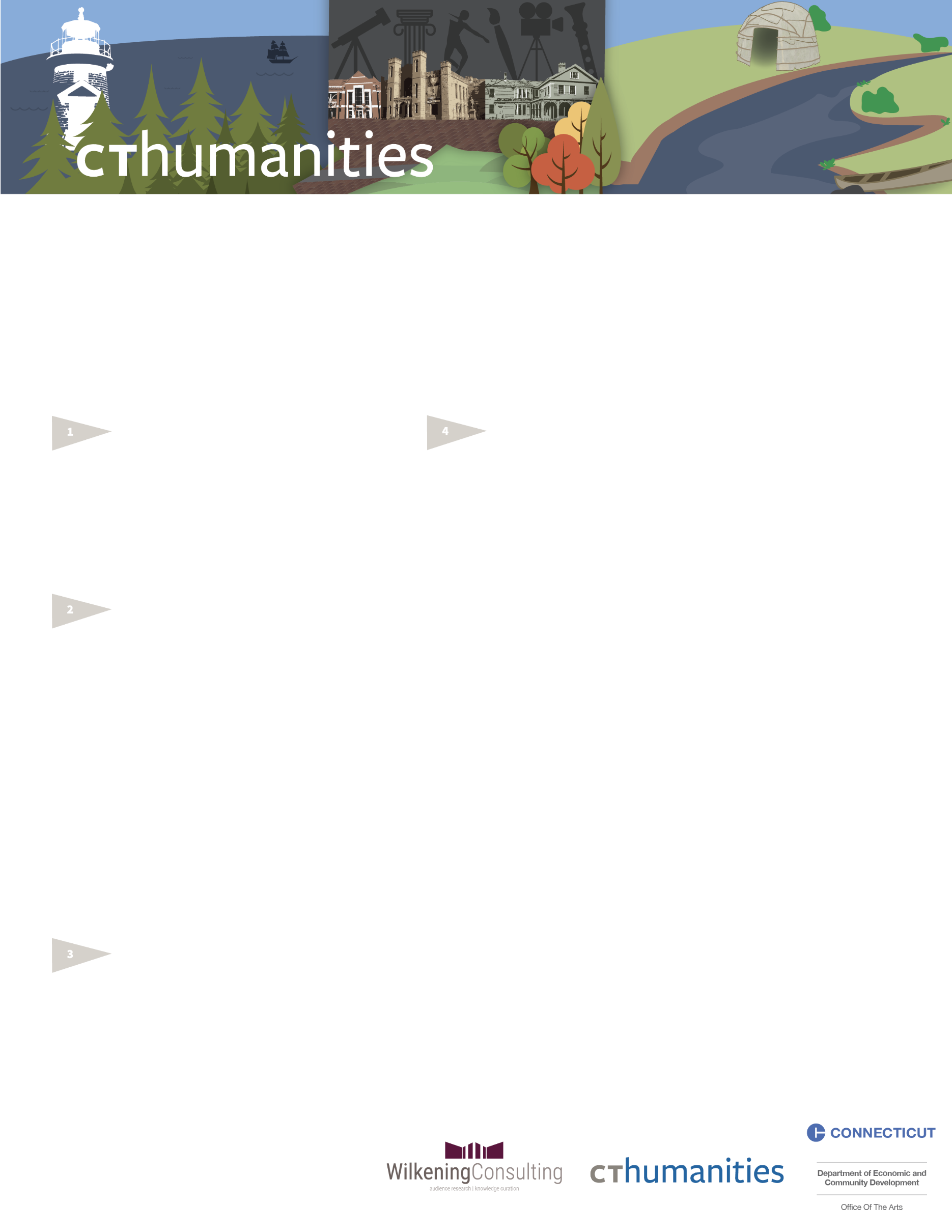 Thank you for visiting us today! We are so glad you are here.As a cultural organization in Connecticut, we participate in state-wide research 
to better understand our visitors. Please answer these three questions and contribute to this research.Thank you for visiting us today! We are so glad you are here.As a cultural organization in Connecticut, we participate in state-wide research 
to better understand our visitors. Please answer these three questions and contribute to this research.Please indicate the number of people in each age group visiting with you today.   • Children 17 or younger: _____   • Adults 18 to 64: _____   • Adults 65 or older: _____Which of the following best describes you and those who are visiting with you today?(Choose all that apply.)African American or BlackAsian or Asian AmericanHispanic or Latino/LatinaMiddle Eastern or North AfricanNative American/American Indian or Alaska NativeNative Hawaiian or Pacific IslanderWhiteTwo or more races or ethnicitiesI identify as: ___________Where do you live? ConnecticutOut-of-state or internationalWhat types of access and support could you and your family use during a visit? (Choose all that apply to you and your family specifically.)Support for:Languages other than EnglishPhysical or mobility disabilitiesAging populations and physical, cognitive, and social needsBlind, low vision, or color deficiencyDeaf or hard of hearingSensory sensitivities or Autism Spectrum DisorderMental healthLearning or intellectual disabilitiesInfants and/or very young childrenFinancial hardshipNone of the abovePrefer not to sayOther - please specify___________________